附件3郑州工商学院教学反思汇编版面及格式要求一、封面封底设计汇编封面封底如下图：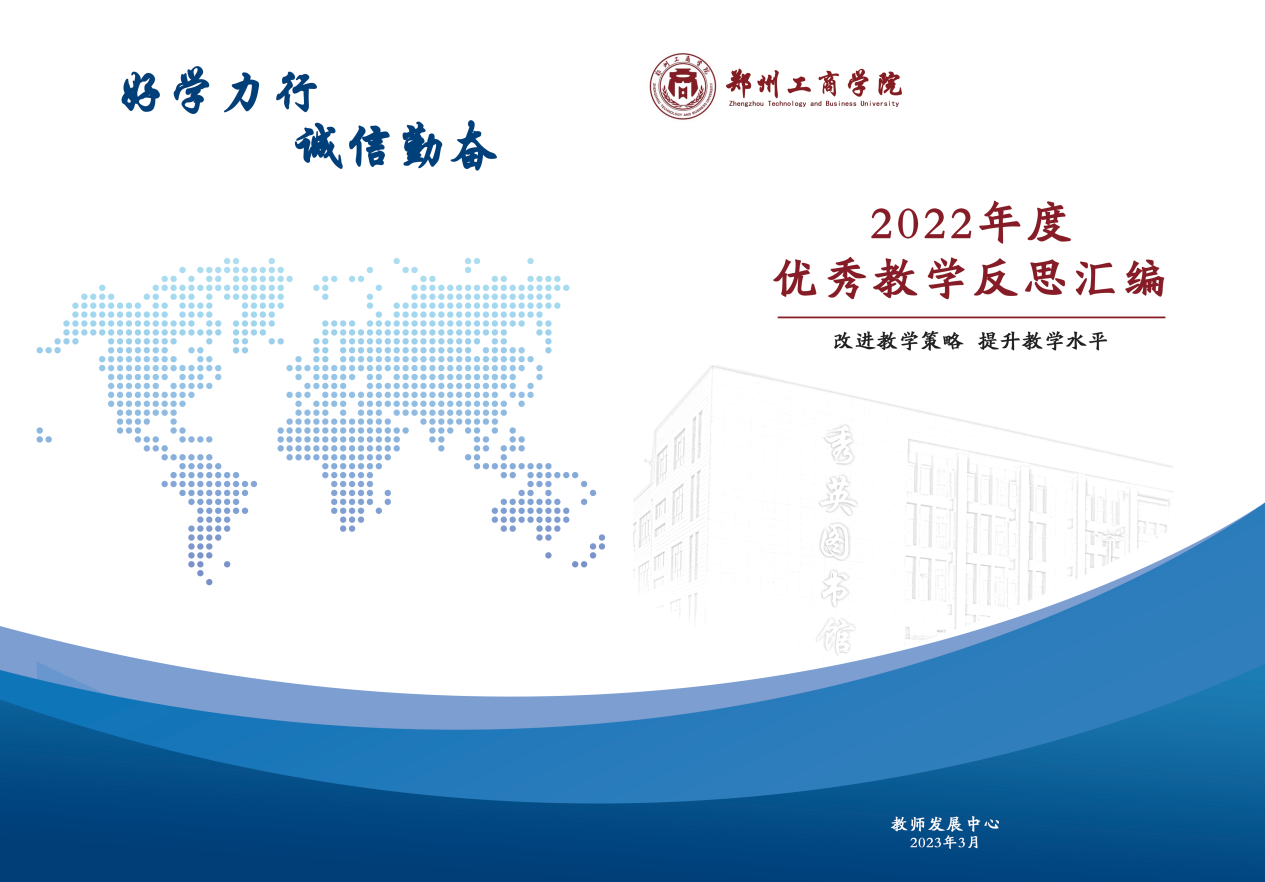 标题“2022年度优秀教学反思汇编”，更改为“XX学院2023-2024学年第一学期优秀教学反思”，源文件可从附件下载。二、扉页格式：字体为楷体加粗，小二号字，版面居中内容：一个教师写一辈子教案不一定能成为名师，写三年教学反思就有可能成为名师。——叶澜，中国著名教育家模板如下：一个教师写一辈子教案不一定能成为名师，写三年教学反思就有可能成为名师。——叶澜，中国著名教育家三、目录格式：标题为方正小标宋，二号字，居中内容：加序号，字体为仿宋GB-2312，四号字，1.45倍行距。模板如下（工学院为例）：目  录电气工程教研室1.电气工程教研室——张三......................22.电气工程教研室——李四......................5......建筑工程教研室1.建筑工程教研室——张三.....................202.建筑工程教研室——李四.....................26......